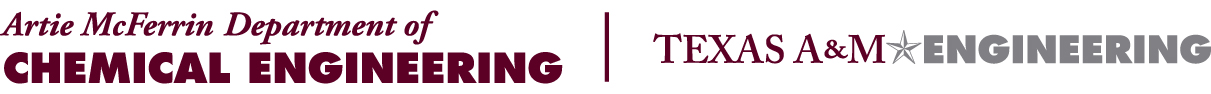 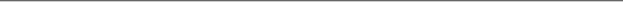 Chemical Engineering [course and section number]Lab ReportPrepared by[your name][lab partners][Submission Date]List of FiguresList the figures that are numbered and titled in the body of your report. You must type in the page numbers (these are not part of the styles settings). The gridlines won’t appear when the document is printed. You can add or delete rows to the table as needed.List of TablesList the tables that are numbered and titled in the body of your report. You must type in the page numbers (these are not part of the styles settings). The gridlines won’t appear when the document is printed. You can add or delete rows to the table as needed.Summary[Description and tips for this section are forthcoming.]Introduction[Description and tips for this section are forthcoming.]Objective
BackgroundTheoryMaterials and Methods
[Description and tips for this section are forthcoming.]Sample Calculations[Description and tips for this section are forthcoming.]Results and Discussion
[Description and tips for this section are forthcoming.]Conclusions and Recommendations
[Description and tips for this section are forthcoming.]Nomenclature
[Description and tips for this section are forthcoming.]Literature Cited
[Description and tips for this section are forthcoming.]Appendices
[Description and tips for this section are forthcoming.]Appendix A: Data Sheets
[Description and tips for this section are forthcoming.]Appendix B:  Spreadsheet Calculations[Description and tips for this section are forthcoming.]Appendix C: Safety Article Review
[Description and tips for this section are forthcoming.]#TitlePg ##TitlePg #